Проект «Кадровый потенциал для АО «Соликамскбумпром» 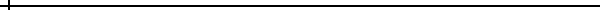 Цикл мастер-классов/профпроб для учащихся 9 классов МАОУ СОШ 16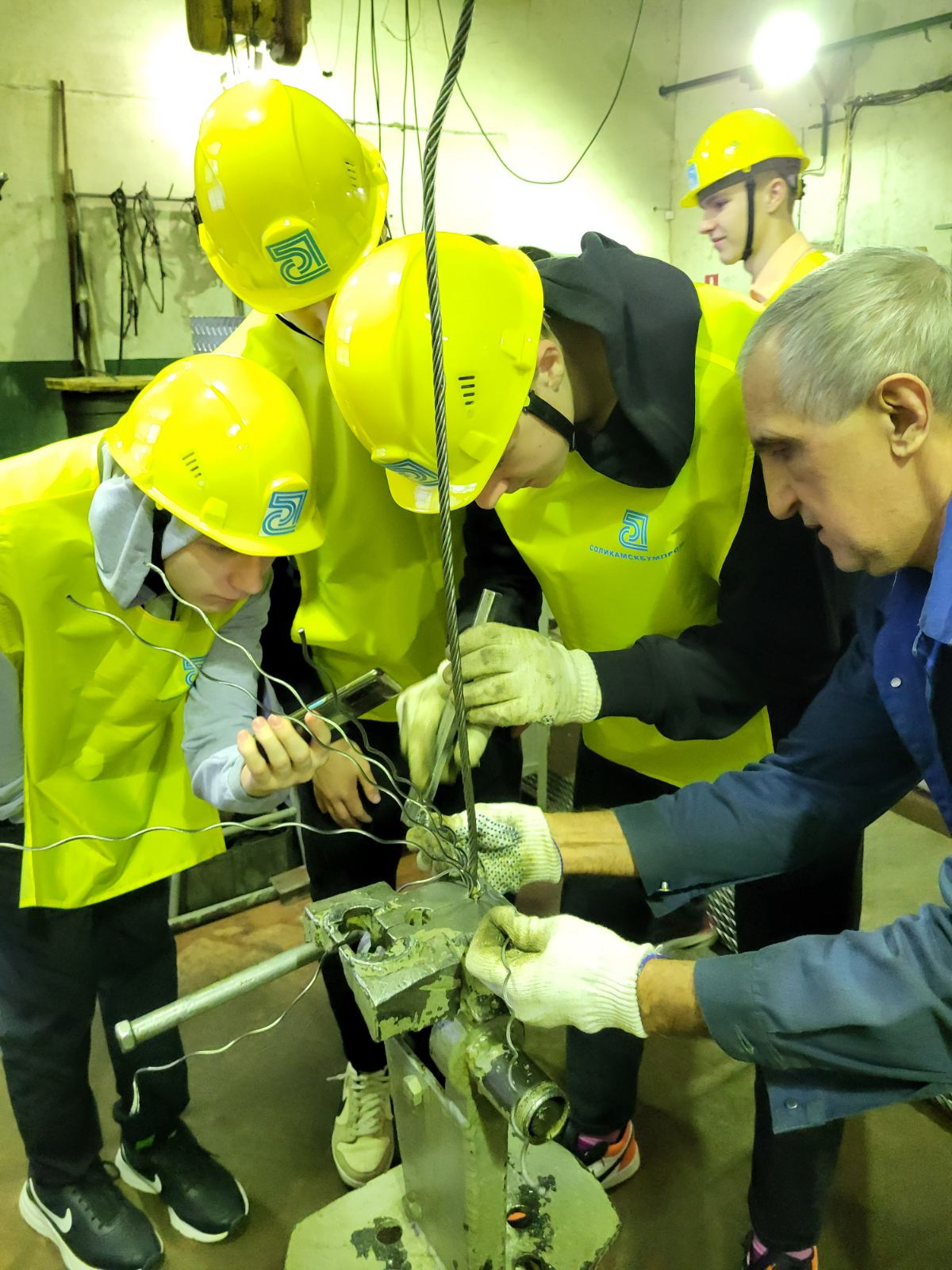 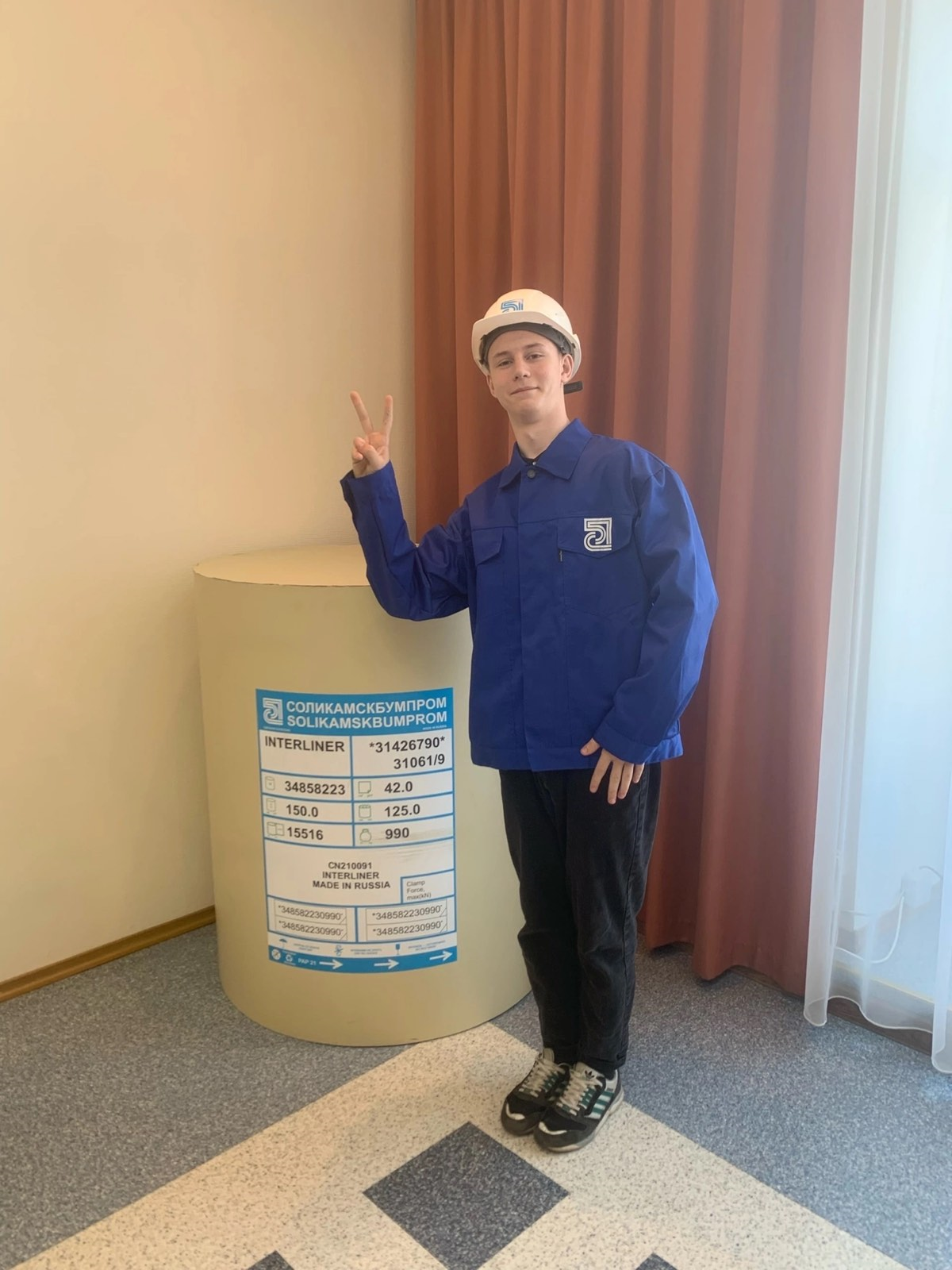 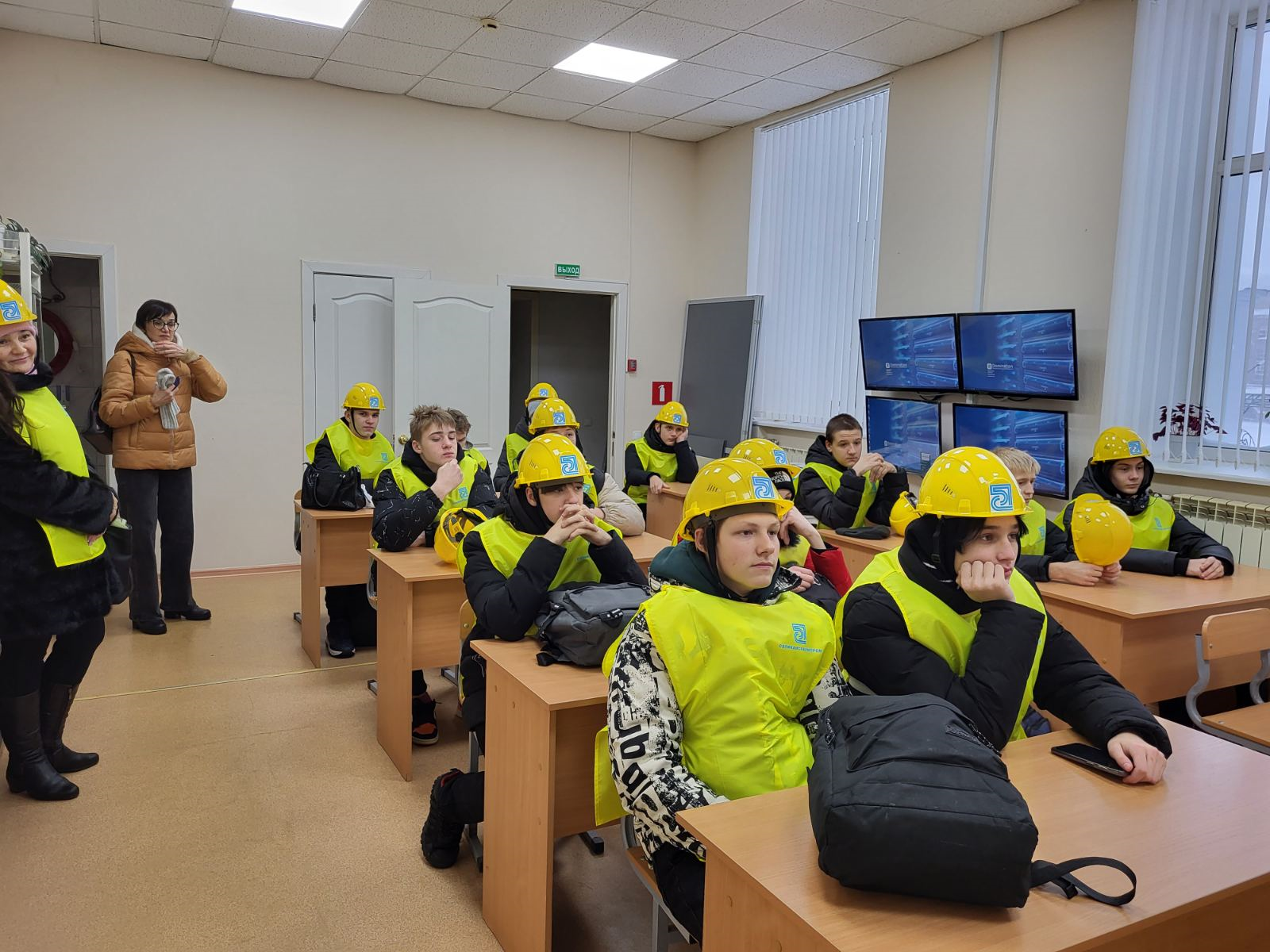 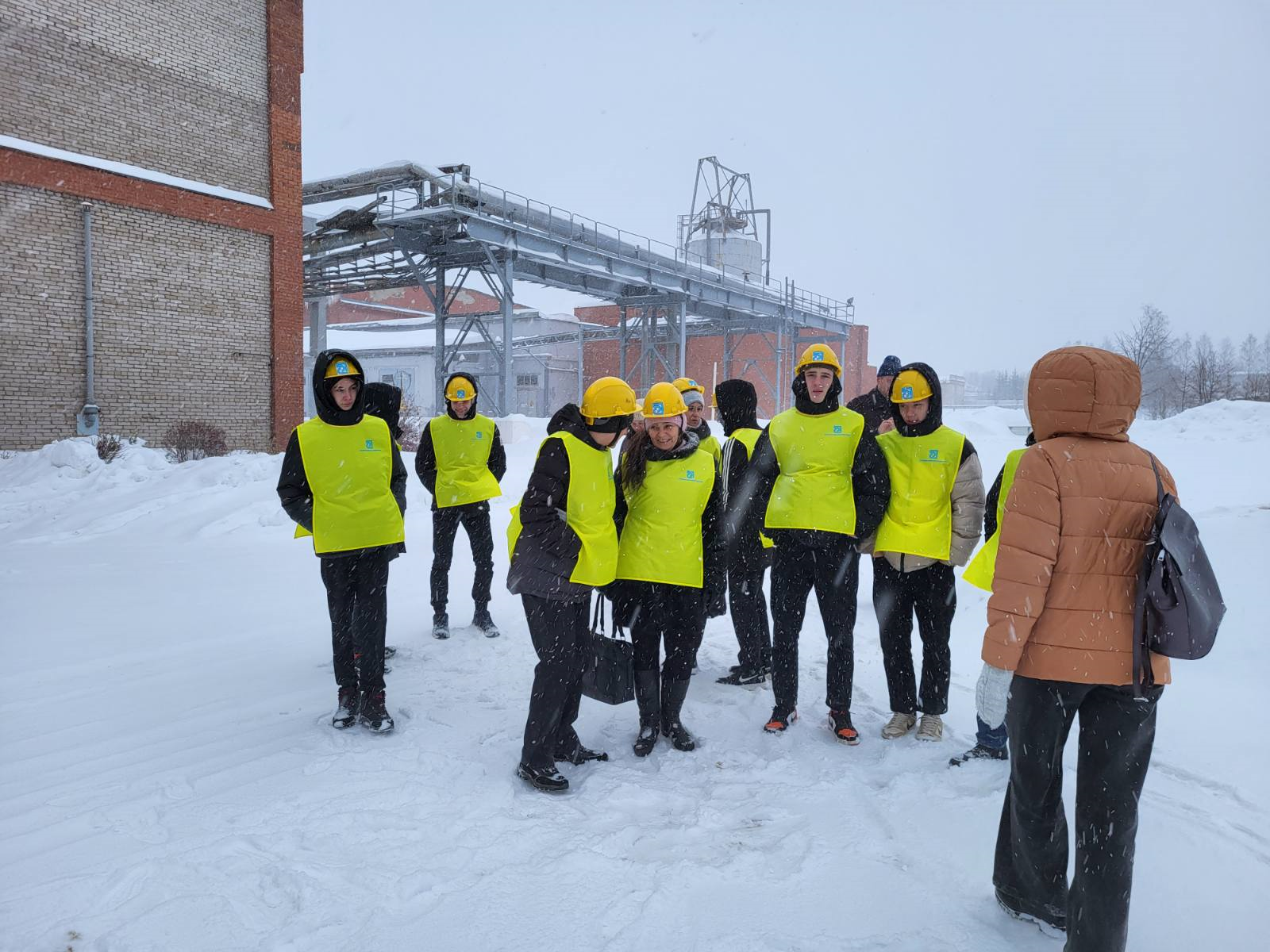 